«Организация образовательной 	деятельности по художественному конструированию в средней группе »Тема: "Петушки распетушились."Форма организации детей: коллективная .Выполнила воспитатель: Меркулова Елена АнатольевнаГосударственное бюджетное общеобразовательное учреждение города Москвы школа 2057 ( ГБОУ школа 2057 ДО-1)Задачи:Расширять представления детей о птицах.Видеть в обрывках бумаги "перья".Продолжать учить детей сминать мягкую бумагу в комочки., сгибать квадрат по диагонали и резать ножницами на треугольники, понимать схемы, создавать целое из частей, понимать и называть направление  на право  на левоУпражнять в  обрывании бумаги на длинные полоски.Обогащать словарь: петушок, распетушились, перо, разноцветные перья, лишиться.Предварительная работа: Чтение сказки Л. Воронковой " Маша-растеряша", чтение сказок и рассказов с героями петушками.Рассматривание картинок и иллюстраций с изображением петухов, конструирование из геометрических форм.Заучивание стихотворения В. Берестова  "Петушки распетушились".Просмотр мультфильма " Кошкин дом."Материал на каждого ребёнка: картон (цвет основы ребенок выбирает сам)1 целая салфетка,1/2 салфетки, прямоугольники цветной бумаги с надрезами через 1 см,Два квадрата 2 х 2 см, клей, кисточка, тряпочка.Мелкие геометрические формы для дополнения изображения.Сценарий образовательной деятельности.Воспитатель обращает внимание детей на картинки с изображениями петушков и задает вопросы:Кто это?Вы знаете про них стишок?Дети читают стих В. Берестова "Петушки распетушились":Петушки распетушились,Но подраться не решились.Если очень петушиться,Можно пёрышек лишиться.Если пёрышек лишиться, Нечем будет петушиться.Воспитатель обращает внимание детей на схемы. Посмотрите на схему. (Рассматривание с детьми схем)Как вы думаете что петушки делают на этой схеме?Вот такой у меня получился петушок.Воспитатель объясняет и показывает:Тело я сделала из большой салфетки – сминаю, катаю, получился комок, кладу в центр картона. Выкладываю шею из треугольников. Также скатываю салфетку поменьше - это голова. Из чего же хвост у Петуха?Хвост у Петуха из обрывков бумаги.Все детали есть. Теперь приклеиваю все части на место. Вы подумали, что же будет делать ваш петушок?В какую сторону будет смотреть: направо или налево?Давайте приступать к работе.Сначала приготовим треугольники из квадрата (для  шеи петушка).Как получается треугольник из квадрата?Воспитатель следит, помогает, поправляет.Теперь приступайте к конструированию петушка. Лучше начать с  туловища. Выкладывайте детали на фон.Обратите внимание на схемы:Если вам нравится ваш петушок аккуратно, начиная с большой детали, туловище приклеиваем в центр картона .Воспитатель следит, даёт советы...Воспитатель напоминает что занятие заканчивается. Просит принести свою поделку на стол.Оценка воспитателя: У нас получилась настоящая картина. Какое название этой картине мы придумаем?(«Прогулка», «Петушиный детский сад»…) Спросить 2, 3 детей какой петушок им нравится.Воспитатель. Вы сегодня отлично поработали. Ваши пальчики стали ловкими, головки умными. Вы все молодцы.ПРИМЕЧАНИЕ. На схеме 1  можно показать как петушок поворачивает голову  меняя положение клюва.ПРИЛОЖЕНИЕСХЕМА 1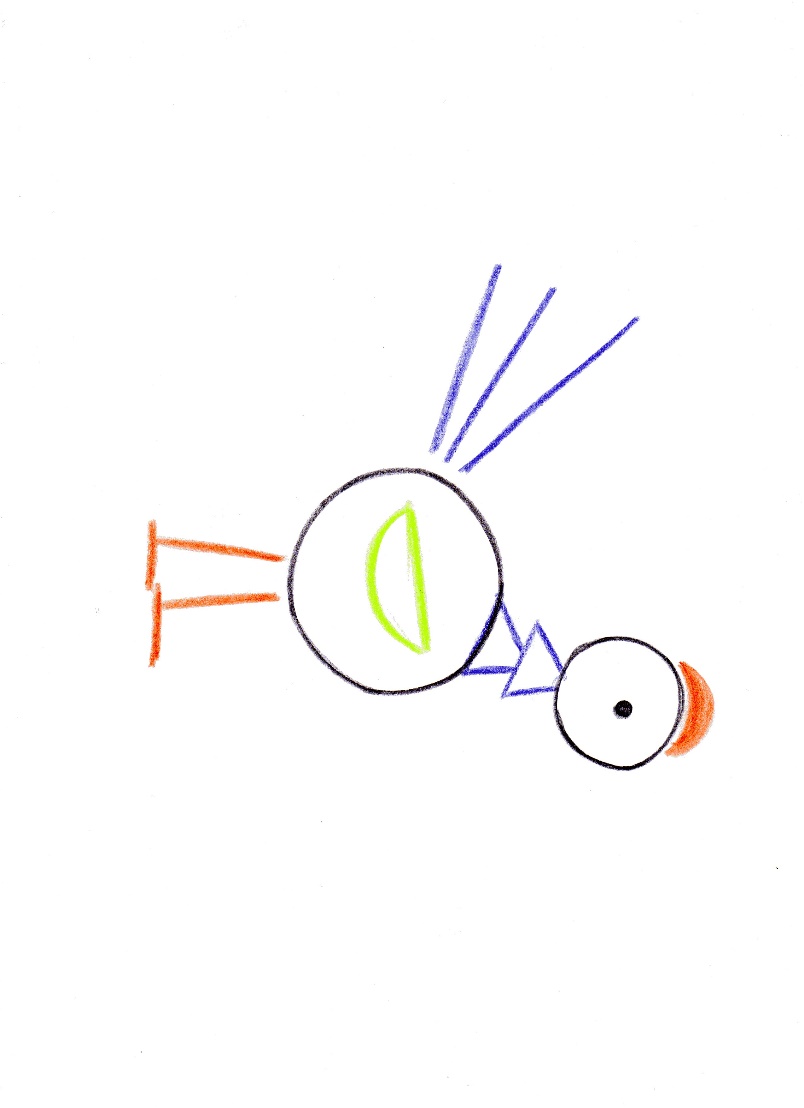 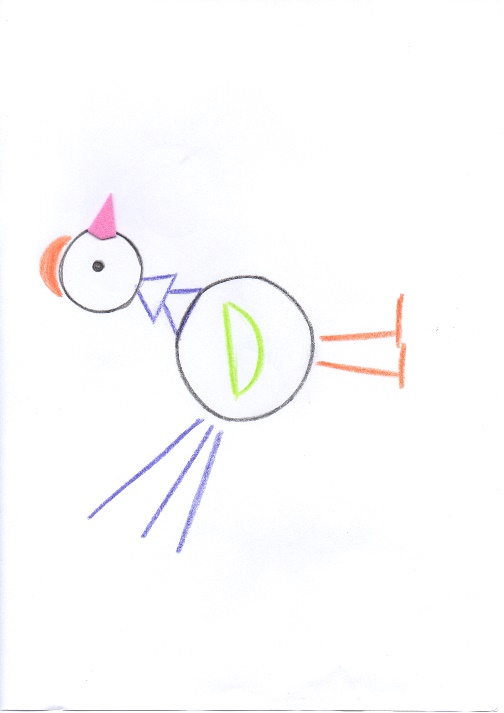 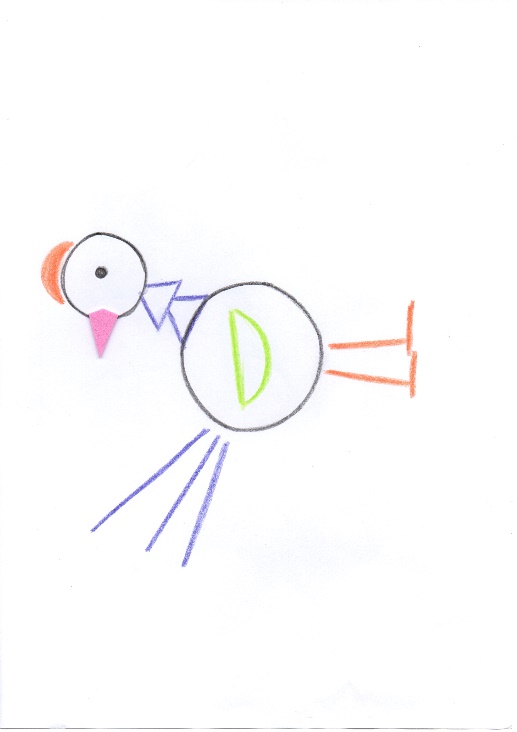 СХЕМА   2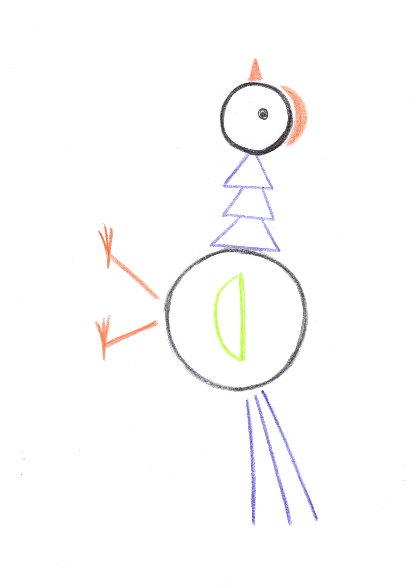 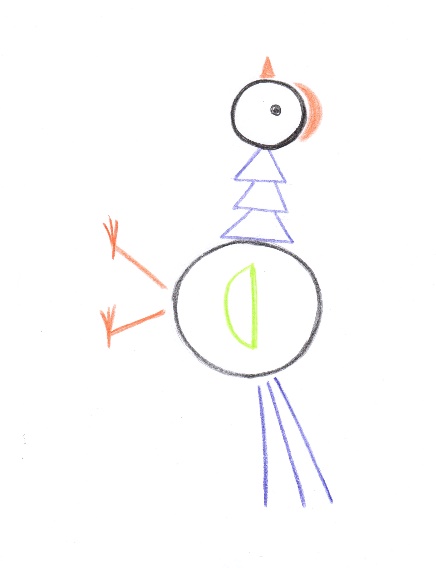 СХЕМА 3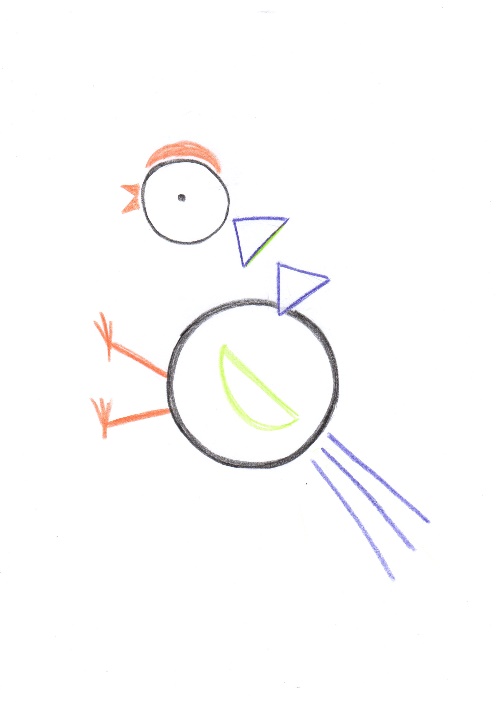 СХЕМА  4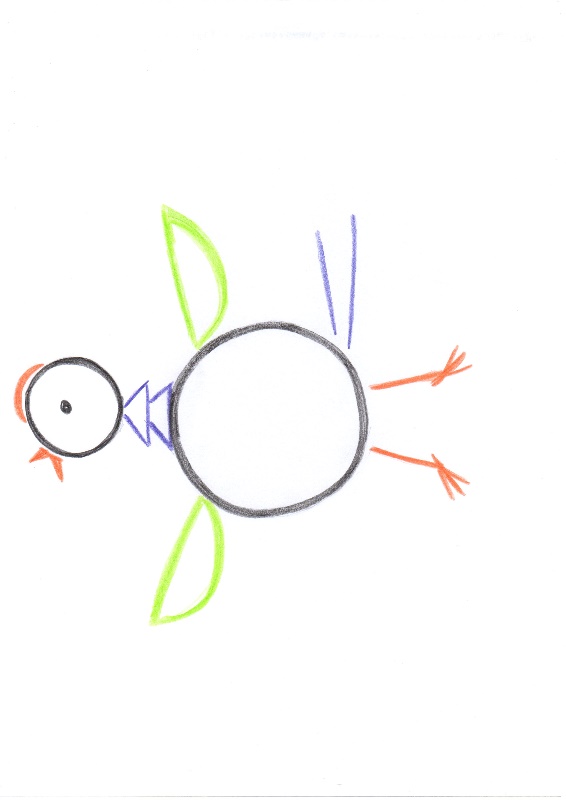 Работы  воспитателя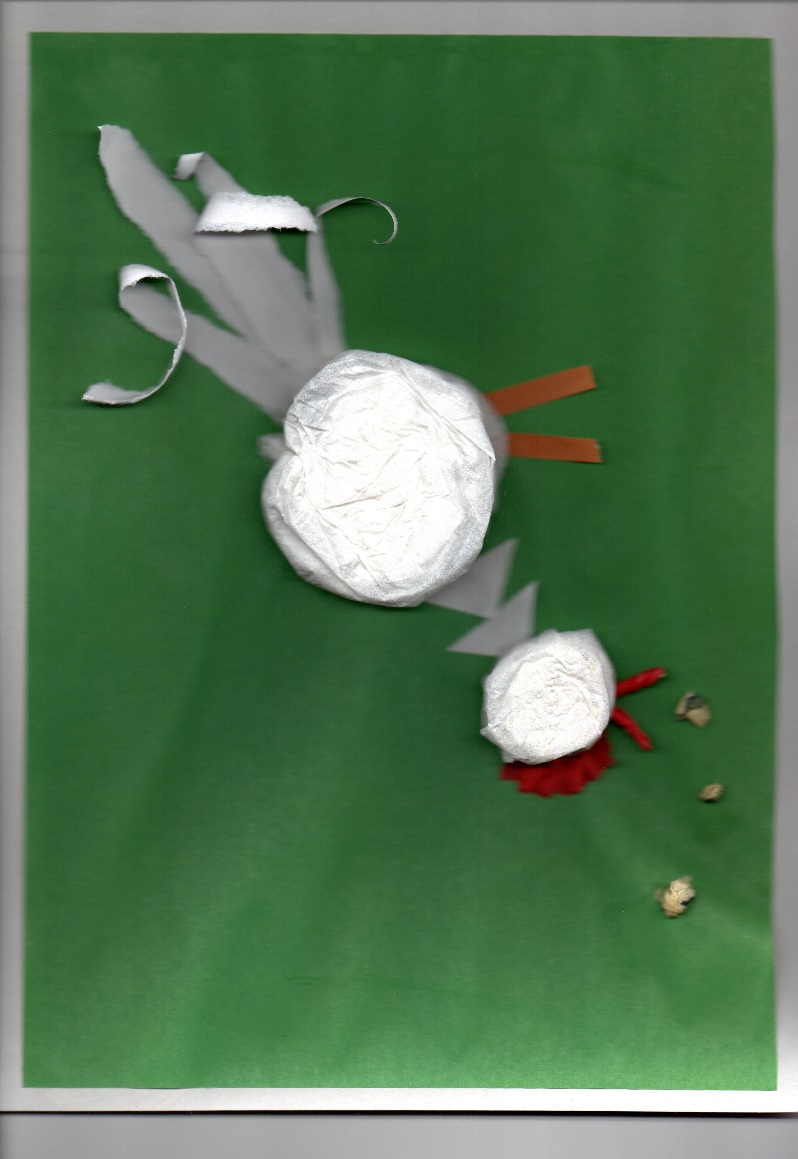 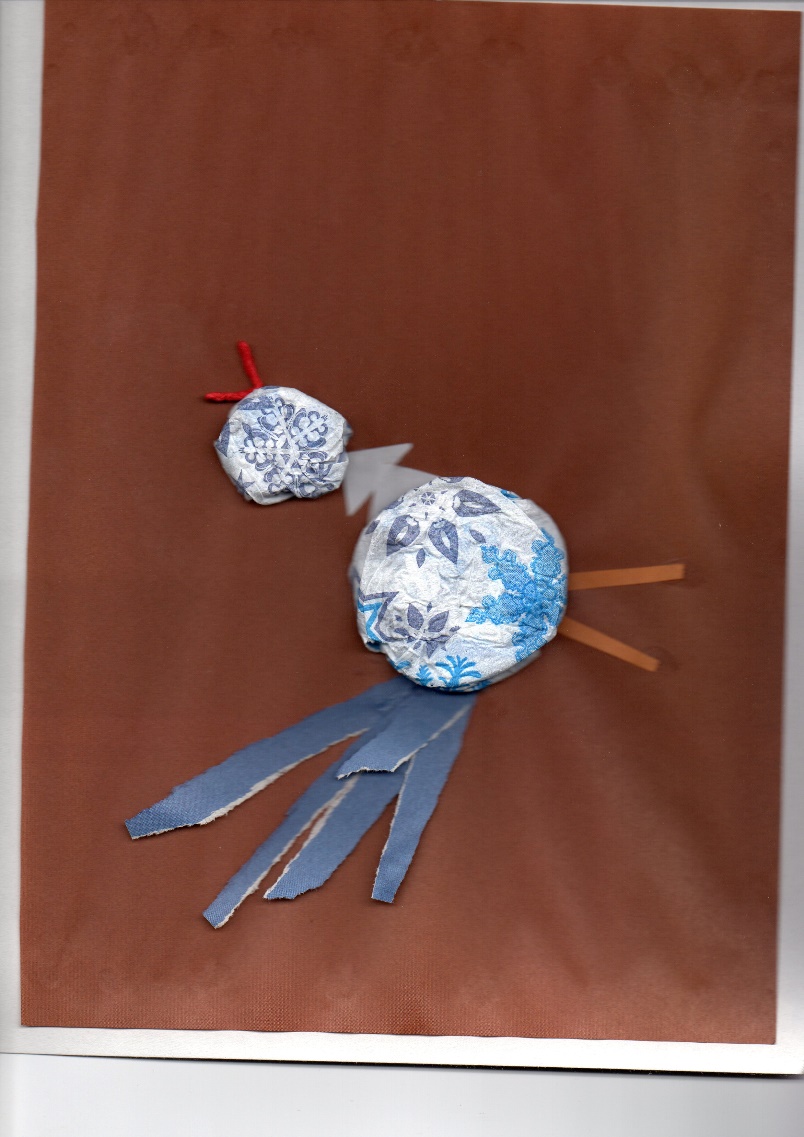 